Утвержден Приказом Закрытого Акционерного Общества «Азербайджанское Каспийское Морское Пароходство» от 01 декабря 2016 года, № 216.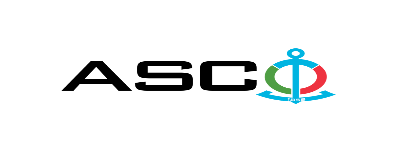 ЗАКРЫТОЕ АКЦИОНЕРНОЕ ОБЩЕСТВО «АЗЕРБАЙДЖАНСКОЕ КАСПИЙСКОЕ МОРСКОЕ ПАРОХОДСТВО» ОБЪЯВЛЯЕТ О ПРОВЕДЕНИИ ОТКРЫТОГО КОНКУРСА НА ЗАКУПКУ СЖИЖЕННОГО ГАЗА (ПРОПАНА) И УСЛУГ ПО ГОДОВОМУ ТЕХЕИЧЕСКОМУ ОБСЛУЖИВАНИЮ ГАЗОВЫХ БАЛЛОНОВ НЕОБХОДИМЫХ ДЛЯ СТРУКТУРНЫХ УПРАВЛЕНИИК о н к у р с №AM224/2022(на бланке участника-претендента)ПИСЬМО-ЗАЯВКА НА УЧАСТИЕ В ОТКРЫТОМ КОНКУРСЕ Город _______       “___”_________20___года ___________№           							                                                                                          Председателю Комитета по Закупкам АСКОГосподину Дж. МахмудлуНастоящей заявкой [с указанием полного наименования претендента-подрядчика] подтверждает намерение принять участие в открытом конкурсе № [с указанием претендентом номера конкурса], объявленном «АСКО» в связи с закупкой «__________». При этом подтверждаем, что в отношении [с указанием полного наименования претендента-подрядчика] не проводится процедура ликвидации, банкротства, деятельность не приостановлена, а также отсутствуют иные обстоятельства, не позволяющие участвовать в данном тендере.  Гарантируем, что [с указанием полного наименования претендента-подрядчика] не является лицом, связанным с АСКО. Сообщаем, что для оперативного взаимодействия с Вами по вопросам, связанным с представленной документацией и другими процедурами, нами уполномочен:Контактное лицо :  Должность контактного лица:  Телефон :  E-mail: Приложение:Оригинал  банковского  документа об  оплате взноса за участие в конкурсе –  на ____ листах.________________________________                                   _______________________(Ф.И.О. уполномоченного лица) (подпись уполномоченного лица)_________________________________                                                  (должность уполномоченного лица)                                                                                                                                                                   M.П. ПЕРЕЧЕНЬ ТОВАРОВ и УСЛУГТаблица испытаний и технического обслуживания газовых баллонов: Условия оплаты принимаются только по Факту и другие условия не принимаются.   Контактное лицо по техническим вопросамНазим РасуловТелефон : +99450 2209076E-mail:Nazim.Rasulov@asco.azотклонены.До заключения договора купли-продажи с компанией победителем конкурса  проводится проверка претендента в соответствии с правилами закупок АСКО.     Компания должна перейти по этой ссылке (http://asco.az/sirket/satinalmalar/podratcilarin-elektron-muraciet-formasi/), чтобы заполнить специальную форму или представить следующие документы:Устав компании (со всеми изменениями и дополнениями)Выписка из реестра коммерческих юридических лиц (выданная в течение последнего 1 месяца)Информация об учредителе юридического лица  в случае если учредитель является юридическим лицомИНН свидететльствоПроверенный аудитором баланс бухгалтерского учета или налоговая декларация (в зависимости от системы налогообложения) / справка на отсутствие налоговой задолженности в органах налогообложения Удостоверения личности законного представителяЛицензии учреждения необходимые для оказания услуг / работ (если применимо)Договор не будет заключен с компаниями, которые не предоставляли указанные документы и не получили позитивную оценку по результатам процедуры проверки, и они будут исключены из конкурса!  Перечень документов для участия в конкурсе:Заявка на участие в конкурсе (образец прилагается); Банковский документ об оплате взноса за участие в конкурсе; Конкурсное предложение; Банковская справка о финансовом положении грузоотправителя за последний год (или в течении периода функционирования);Справка из соответствующих налоговых органов об отсутствии  просроченных обязательств по налогам и другим обязательным платежам в Азербайджанской Республике, а также об отсутствии неисполненных обязанностей налогоплательщика, установленных Налоговым кодексом Азербайджанской Республики в течение последнего года (исключая период приостановления). На первичном этапе, заявка на участие в конкурсе (подписанная и скрепленная печатью) и банковский документ об оплате взноса за участие (за исключением конкурсного предложения) должны быть представлены на Азербайджанском, русском или английском языках не позднее 17:00 (по Бакинскому времени) 15 января 2023 года по месту нахождения Закрытого Акционерного Общества «Азербайджанское Каспийское Морское Пароходство» (далее – «АСКО» или "Закупочная Организация") или путем отправления на электронную почту контактного лица. Остальные документы должны быть представлены в конверте конкурсного предложения.   Перечень (описание) закупаемых товаров, работ и услуг прилагается.Сумма взноса за участие в конкурсе и приобретение Сборника Основных Условий :Претенденты, желающие принять участие в конкурсе, должны оплатить нижеуказанную сумму взноса за участие в конкурсе (название организации проводящий конкурс и предмет конкурса должны быть точно указаны в платежном поручении) путем перечисления средств на банковский счет АСКО с последующим представлением в АСКО документа подтверждающего оплату, в срок не позднее, указанного в первом разделе.  Претенденты, выполнявшие данное требование, вправе приобрести Сборник Основных Условий по предмету закупки у контактного лица в электронном или печатном формате в любой день недели с 09.00 до 18.00 часов до даты, указанной в разделе IV объявления.Взнос за участие (без НДС) : 50 AznДопускается оплата суммы взноса за участие в манатах или в долларах США и Евро в эквивалентном размере.   Номер счета :Взнос за участие в конкурсе не подлежит возврату ни при каких обстоятельствах, за исключением отмены конкурса АСКО !Гарантия на конкурсное предложение:Для конкурсного предложения требуется банковская гарантия в сумме не менее 1 (одного)% от цены предложения. Форма банковской гарантии будет указана в Сборнике Основных Условий. Оригинал банковской гарантии должен быть представлен в конкурсном конверте вместе с предложением. В противном случае Закупочная Организация оставляет за собой право отвергать такое предложение. Финансовое учреждение, выдавшее гарантию, должно быть принято в финансовых операциях в Азербайджанской Республике и / или в международном уровне. Закупочная организация  оставляет за собой право не принимать никаких недействительных  банковских гарантий.В случае если лица, желающие принять участие в конкурсе закупок, предпочтут  представить гарантию другого типа  (аккредитив, ценные бумаги,  перевод средств на счет указанный в тендерных документах, депозит и другие финансовые активы), в этом случае должны предварительно запросить АСКО посредством контактного лица, указанного в объявлении и получить согласие  о возможности приемлемости такого вида гарантии. Сумма гарантии за исполнение договора требуется в размере 5 (пяти) % от закупочной цены.Для текущей закупочной операции Закупающая Организация произведет оплату только после того, как товары будут доставлены на склад, предоплата не предусмотрена.Срок исполнения контракта :Товары будут приобретены по мере необходимости. Требуется выполнение договора купли-продажи в течение 5 (пяти) календарных дней после получения официального заказа (запроса) от АСКО.Предельный срок и время подачи конкурсного предложения :Участники, представившие заявку на участие и банковский документ об оплате взноса за участие в конкурсе до срока, указанного в первом разделе, должны представить свои конкурсные предложения в «АСКО» в запечатанном конверте (один оригинальный экземпляр и одна копия) не позднее 17:00 (по Бакинскому времени) 18 января 2022 года.Конкурсные предложения, полученные позже указанной даты и времени, не вскрываются и возвращаются участнику.Адрес закупочной организации :Азербайджанская Республика, город Баку AZ1029 (индекс), Пр. Нефтяников 2, Комитет по Закупкам АСКО. Контактное лицо :Рахим АббасовСпециалист по закупкам Департамента Закупок АСКОТелефон :  +99450 2740277Адрес электронной почты: rahim.abbasov@asco.azПо юридическим вопросам :Телефонный номер: +994 12 4043700 (внутр. 1262)Адрес электронной почты:  tender@asco.azДата, время и место вскрытия конвертов с конкурсными предложениями :Вскрытие конвертов будет производиться в 15.00 (по Бакинскому времени) 19 января 2022 года по адресу, указанному в разделе V. Лица, желающие принять участие в вскрытии конверта, должны представить документ, подтверждающий их участие (соответствующую доверенность от участвующего юридического или физического лица) и удостоверение личности не позднее, чем за полчаса до начала конкурса.Сведения о победителе конкурса :Информация о победителе конкурса будет размещена в разделе «Объявления» официального сайта АСКО.Прочие условия конкурса :Требования по Партии №1Технические требования к закупке сжиженного газа (пропана) и услугам по техническому обслуживанию баллонов на балансе ЗАО "Азербайджанское Каспийское Морское Пароходство":Предприятие осуществляющее продажу сжиженного газа  должно предоставить специальные разрешения (сертификаты, лицензии и другие документы) на выполнение услуги. Предприятие осуществляющее продажу сжиженного газа   должно предоставлять информацию о производственной зоне и условиях труда.  Предприятие осуществляющее продажу сжиженного газа  должно предоставить контракты, а так же прочие документы подтверждающие опыт работы в течение 1 года по этой сфере.  Предприятие осуществляющее продажу сжиженного газа  должно предоставить информацию  (трудовой договор, лицензия, сертификат, диплом и прочие документы) о рабочем персонале выполняющие настоящие работы.  Предприятие осуществляющее продажу сжиженного газа  должно предоставить аттестат аккредитации и прочие аккредитационные работы.   Предприятие осуществляющее продажу сжиженного газа  должно иметь ремонтно - испытательную площадку для проведения работ по ремонту и испытанию газовых баллонов ипредставить соответствующие документы.     Требования по Партии №2Технические требования к проведению услуг по тестированию и ремонту газовых баллонов на балансе Закрытого Акционерного Общества "Азербайджанское Каспийское Морское Пароходство":Предприятие осуществляющее услуги по тестированию и ремонту газовых баллонов должно предоставить специальные разрешения (сертификаты, лицензии и другие документы) на выполнение услуги. Предприятие осуществляющее услуги по тестированию и ремонту газовых  должно предоставлять информацию о производственной зоне и условиях труда.  Предприятие осуществляющее услуги по тестированию и ремонту газовых баллонов должно предоставить контракты, а так же прочие документы подтверждающие опыт работы в течение 1 года по этой сфере. Предприятие осуществляющее услуги по тестированию и ремонту газовых баллонов  должно предоставить информацию  (трудовой договор, лицензия, сертификат, диплом и прочие документы) о рабочем персонале выполняющие настоящие работы. Предприятие осуществляющее услуги по тестированию и ремонту газовых баллонов олжно предоставить аттестат аккредитации и прочие аккредитационные работы.  Не допускается участие в конкурсе с привлечением субподрядчика.Испытания и техническое обслуживание баллонов с жидким газом под давлением должны проводиться путем строгого соблюдения правил, регулирующих безопасную эксплуатацию газовых баллонов, норм защиты труда и пожарной безопасности.Наименование оборудованияЕдиница измеренияКаспийский Морской Нефтяной ФлотСРЗ БибиэйбатСРЗ ЗыхASCOТранспорт"Ремонтное строительство Денизчи"Всего по АСКО:Заявка100590421005925510059094 1005912710059124ПАРТИЯ - 1ПАРТИЯ - 1ПАРТИЯ - 1ПАРТИЯ - 1ПАРТИЯ - 1ПАРТИЯ - 1ПАРТИЯ - 1ПАРТИЯ - 1Сжиженный газ (пропан)кг440060000350002003500103 100 ПАРТИЯ - 2  ПАРТИЯ - 2  ПАРТИЯ - 2  ПАРТИЯ - 2  ПАРТИЯ - 2  ПАРТИЯ - 2  ПАРТИЯ - 2  ПАРТИЯ - 2 Тестирование и ремонт баллонов для сжиженного газа (пропан, 20 кг) шт.40601202152371Баллоны для сжиженного газа (пропан, 20 кг)штукНаименование работОчистка газового баллонаПокраска газового баллонаЗамена вентиля газового баллонаРемонт вентиля газового баллонаЗамена опорного башмака газового баллона Ремонт опорного башмака газового баллона Измерение толщины стенкиГидравлическое испытание и продувка баллонаПломбирование клеммыОкончательная стоимость:№КритерииБаллы1Стоимость конкурсного предложения:Одновременно-   для претендента, представившего наименьшую цену -   другие конкурсные предложения будут оценены по следующей формуле БЗО = МОП /ЦПП x 100 БАЗ – балл за оценивание МОП – минимальная оценка предложенийЦПП – ценовое предложение претендента100100